ҠАРАР                                                                                  РЕШЕНИЕСовета сельского поселения Улу-Телякский сельсовет муниципального района  Иглинский  район Республики Башкортостан 28 созываОб отчете исполнения бюджета сельского поселения Улу-Телякский сельсовет муниципального района Иглинский район Республики Башкортостан за III квартал 2020 года	 Заслушав и обсудив об отчете исполнения бюджета сельского поселения Улу-Телякский сельсовет муниципального района Иглинский район Республики Башкортостан за III квартал 2020 года Совет сельского поселения Улу-Телякский сельсовет муниципального района Иглинский район Республики Башкортостан решил: 	1.Отчет об исполнении бюджета сельского поселения Улу-Телякский сельсовет муниципального района Иглинский район Республики Башкортостан за III квартал 2020 года утвердить (согласно приложения № 1).	2.Обнародовать отчет об исполнении бюджета сельского поселения Улу-Телякский сельсовет муниципального района Иглинский район Республики Башкортостан на стенде информации в администрации сельского поселения Улу-Телякский сельсовет.3. Контроль  за  исполнением  настоящего  решения  возложить  на  Постоянную комиссию  Совета  по  бюджету, налогам,  вопросам муниципальной  собственности (председатель – Гималтдинова Г.Р.)           Глава сельского поселения 							Р.Р.Чингизов			   09  октября  2020 года  	    №121								 Приложение								 к  решению  Совета  сельского поселения									Улу-Телякский  сельсовет муниципального									 района Иглинский  район											 Республики  Башкортостан								 от 09.10.2020г. № 121БАШҠОРТОСТАН РЕСПУБЛИКАҺЫ ИГЛИН РАЙОНЫ
МУНИЦИПАЛЬ РАЙОНЫНЫҢ 
ОЛОТЕЛӘК АУЫЛ СОВЕТЫАУЫЛ  БИЛӘМӘҺЕ  СОВЕТЫ 452425, ОлоТеләкауылы, Ленин урамы, 14аТел./факс (34795) 2-44-58/2-44-18e-mail: ulu- telyakselsovet@mail.ru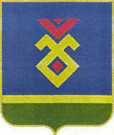 СОВЕТ СЕЛЬСКОГО ПОСЕЛЕНИЯУЛУ-ТЕЛЯКСКИЙ СЕЛЬСОВЕТ   МУНИЦИПАЛЬНОГО РАЙОНА ИГЛИНСКИЙ РАЙОН
РЕСПУБЛИКИ  БАШКОРТОСТАН 452425, с. Улу-Теляк, ул. Ленина, 14аТел./факс(34795) 2-44-58/2-44-18e-mail:ulu- telyakselsovet@mail.ruОтчет об исполнении  бюджета сельского поселения Улу-Телякский сельсовет муниципального района Иглинский район за III квартал 2020 годаОтчет об исполнении  бюджета сельского поселения Улу-Телякский сельсовет муниципального района Иглинский район за III квартал 2020 годаОтчет об исполнении  бюджета сельского поселения Улу-Телякский сельсовет муниципального района Иглинский район за III квартал 2020 годаОтчет об исполнении  бюджета сельского поселения Улу-Телякский сельсовет муниципального района Иглинский район за III квартал 2020 годав руб.Наименование показателяКлассификацияУточненныйОтчетНаименование показателяКлассификацияплан на  2020 годза 3 квартал 2020 годаДоходыДоходы10 737 798,805 890 450,83Налог на доходы физических лиц\1010200000\\\\594 000,00419225,39Единый сельхоз. налог\1050301001\\\ \600,00Налог на имущество физических лиц\1060100000\\\\175 000,0020553,28Земельный налог\1060600000\\\\424 000,00173241,43Госпошлина                                  \1080402001000\\\\9 000,006650,00Арендная плата за имущество\1110503510\\\\216 400,00212694,23Прочие доходы\113019000\\\160 000,0072057,50Административные штрафы\1160000000\\\500,00Доходы от денежных взысканий (штрафов)\1161012301\\500,00Прочие неналоговые доходы\1170500000\\\\13 000,00Субвенции бюджетам поселений\2020000000\\\\209 000,00159000,00Дотации бюджетам поселений\2020000000\\\\2 567 600,002567600,00Субсидии бюджетам сельских поселений на финансовое обеспечение \2022999810\\\Прочие субсидии бюджетам сельских поселений \2022999910\\Субсидии бюджетам сельских поселений на поддержку гос.программ\2022555510\\Межбюджетные трансферты, передаваемые бюджетам поселений\202400141000\\\\1 450 000,001400000,00Прочие межбюджетные трансферты, передаваемые бюджетам поселений\2024999100000\\\\4 698 969,80600000,00Прочие безвозмездные поступления в бюджеты сельских поселений \2029005410\\\220 829,00220829,00Прочие безвозмездные поступления в бюджеты сельских поселений \2070503010\\\37000,00РасходыРасходы10 737 798,805 771 449,74Общегосударственные вопросы\0102\\\\\680 500,00680201,09Общегосударственные вопросы\0104\\\\2 078 812,561931490,57Обеспечение проведения выборов\0107\\\\Другие общегосударственные вопросы\0113\\\23 226,6923226,69Мобилизационная и вневойсковая подготовка\0203\\\\\209 000,00158628,42Обеспечение пожарной безопасности\0310\\\\\324 273,31288071,90Другие вопросы в области национальной безопасности\0314\\\Дорожное хозяйство (дорожные фонды)\0409\\\\\1 450 000,001430300,00Другие вопросы в области национальной экономики\0412\\\116 194,30116194,30Жилищное хозяйство\0501\\\10 000,007303,76Коммунальное хозяйство \0502\\220 829,0070829,00Благоустройство\0503\\\\\5 373 462,94829704,01Другие вопросы\0605\\\\\200 000,00194000,00Культура\0801\\\\\31500,0021500,00Физическая культура\1101\\\\20000,0020000,00Дефицит бюджета (со знаком минус)Дефицит бюджета (со знаком минус)0,00119 001,09